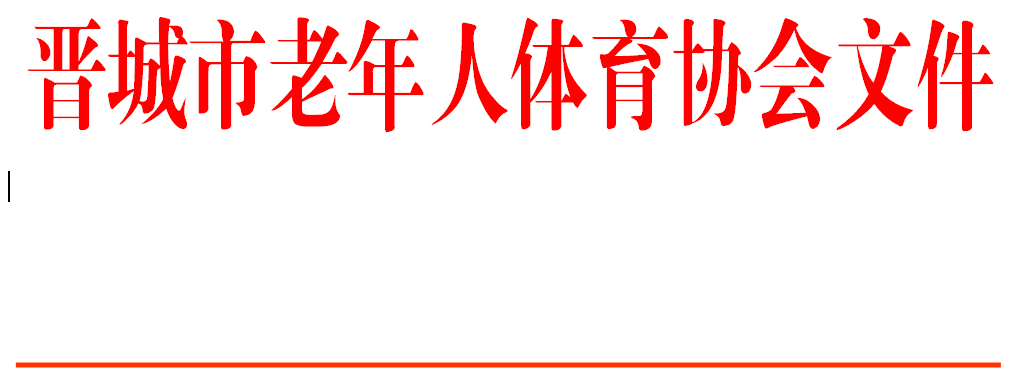 晋市老体字〔2023〕10号关于“晋城市老年人体育协会第二届气排球专项委员会”组成人员名单的通知各县（市、区）、晋能装备制造集团老体协，市老体协金融分会，市老体协各专委会：为了推动全市老年人气排球活动的开展，经市老体协主席办公会议研究，决定对“晋城市老年人体育协会气排球专项委员会”进行换届工作，现将第二届气排球专项委员会组成人员名单通知如下。气排球专项委员会组成人员主 任  委 员：李红光常务主任委员：曲宏善副主 任 委员：王海东  陈  芳  陈  飞              李  涛  王前前  张  军秘   书   长：李  涛（兼）委        员：韩素平  王守录  郭建峰              纪善花  赵振明  张文娥  气排球专项委员会职能气排球专项委员会是市老体协的专项体育健身组织。主要职能：1、代表我市参加国家或省体育部门和老体协组织的交流展示活动。2、组织协调全市相关部门单位开展中老年人气排球运动，定期不定期组织全市各种交流展示活动。3、负责培养气排球裁判员、教练员、技术骨干等人才队伍。4、负责多渠道吸纳社会资金用于气排球场地建设与活动经常性开展。气排球专项委员会职责1、负责制定全市中老年气排球运动发展规划和年度工作计划，推动城乡气排球活动广泛深入开展。协调有关部门加强气排球基础设施建设。2、负责气排球队伍发展与管理，促进活动的常态化。3、有计划地组织各种交流展示活动，不断扩大社会影响，带动广大中老年人积极参与气排球运动。4、承担省、市体育部门和老体协年度安排的气排球交流展示活动。举办跨省、市区域性联谊赛事活动。5、协助市体育部门和老体协组织气排球裁判员、教练员的晋级工作及骨干队伍培训。                             晋城市老年人体育协会二〇二三年十一月二日━━━━━━━━━━━━━━━━━━━━━━━━━━━━━报送：省老体协  市体育局晋城市老年人体育协会                  2023年11月2日印发━━━━━━━━━━━━━━━━━━━━━━━━━━━━━                                      （共印40份）    